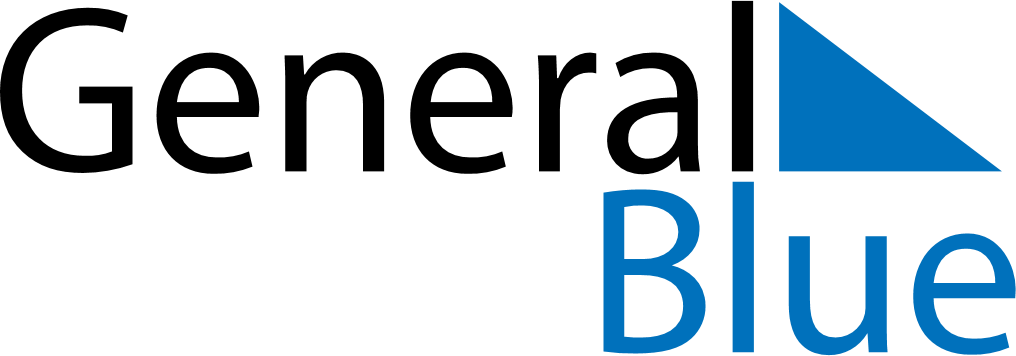 October 2025October 2025October 2025October 2025GermanyGermanyGermanyMondayTuesdayWednesdayThursdayFridaySaturdaySaturdaySunday123445National Holiday678910111112131415161718181920212223242525262728293031